            LONGTON LANE PRIMARY SCHOOL                         PSHE PHYSICAL HEALTH AND WELLBEING RELATIONSHIPS EDUCATION                                       YEAR Y5  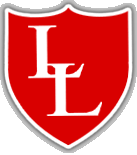                                          ‘Believe and Achieve’                                                               Families and people who care for mehow to recognise if family relationships are making them feel unhappy or unsafe, and how to seek help or advice from others if needed 6Caring friendshipsthat healthy friendships are positive and welcoming towards others, and do not make others feel lonely or excluded 9that most friendships have ups and downs, and that these can often be worked through so that the friendship is repaired or even strengthened, and that resorting to violence is never right 10how to recognise who to trust and who not to trust, how to judge when a friendship is making them feel unhappy or uncomfortable, managing conflict, how to manage these situations and how to seek help or advice from others, if needed 11Respectful relationshipsthe importance of respecting others, even when they are very different from them (for example, physically, in character, personality or backgrounds), or make different choices or have different preferences or beliefs 12the conventions of courtesy and manners 14the importance of self-respect and how this links to their own happiness 15that in school and in wider society they can expect to be treated with respect by others, and that in turn they should show due respect to others, including those in positions of authority 16what a stereotype is, and how stereotypes can be unfair, negative or destructive 18the importance of permission-seeking and giving in relationships with friends, peers and adults 19Being safethat each person’s body belongs to them, and the differences between appropriate and inappropriate or unsafe physical, and other, contact 27how to respond safely and appropriately to adults they may encounter (in all contexts, including online) whom they do not know 28how to recognise and report feelings of being unsafe or feeling bad about any adult 29how to ask for advice or help for themselves or others, and to keep trying until they are heard 30how to report concerns or abuse, and the vocabulary and confidence needed to do so 31where to get advice, for example family, school or other sources 32Families and people who care for mehow to recognise if family relationships are making them feel unhappy or unsafe, and how to seek help or advice from others if needed 6Caring friendshipsthat healthy friendships are positive and welcoming towards others, and do not make others feel lonely or excluded 9that most friendships have ups and downs, and that these can often be worked through so that the friendship is repaired or even strengthened, and that resorting to violence is never right 10how to recognise who to trust and who not to trust, how to judge when a friendship is making them feel unhappy or uncomfortable, managing conflict, how to manage these situations and how to seek help or advice from others, if needed 11Respectful relationshipsthe importance of respecting others, even when they are very different from them (for example, physically, in character, personality or backgrounds), or make different choices or have different preferences or beliefs 12the conventions of courtesy and manners 14the importance of self-respect and how this links to their own happiness 15that in school and in wider society they can expect to be treated with respect by others, and that in turn they should show due respect to others, including those in positions of authority 16what a stereotype is, and how stereotypes can be unfair, negative or destructive 18the importance of permission-seeking and giving in relationships with friends, peers and adults 19Being safethat each person’s body belongs to them, and the differences between appropriate and inappropriate or unsafe physical, and other, contact 27how to respond safely and appropriately to adults they may encounter (in all contexts, including online) whom they do not know 28how to recognise and report feelings of being unsafe or feeling bad about any adult 29how to ask for advice or help for themselves or others, and to keep trying until they are heard 30how to report concerns or abuse, and the vocabulary and confidence needed to do so 31where to get advice, for example family, school or other sources 32Families and people who care for mehow to recognise if family relationships are making them feel unhappy or unsafe, and how to seek help or advice from others if needed 6Caring friendshipsthat healthy friendships are positive and welcoming towards others, and do not make others feel lonely or excluded 9that most friendships have ups and downs, and that these can often be worked through so that the friendship is repaired or even strengthened, and that resorting to violence is never right 10how to recognise who to trust and who not to trust, how to judge when a friendship is making them feel unhappy or uncomfortable, managing conflict, how to manage these situations and how to seek help or advice from others, if needed 11Respectful relationshipsthe importance of respecting others, even when they are very different from them (for example, physically, in character, personality or backgrounds), or make different choices or have different preferences or beliefs 12the conventions of courtesy and manners 14the importance of self-respect and how this links to their own happiness 15that in school and in wider society they can expect to be treated with respect by others, and that in turn they should show due respect to others, including those in positions of authority 16what a stereotype is, and how stereotypes can be unfair, negative or destructive 18the importance of permission-seeking and giving in relationships with friends, peers and adults 19Being safethat each person’s body belongs to them, and the differences between appropriate and inappropriate or unsafe physical, and other, contact 27how to respond safely and appropriately to adults they may encounter (in all contexts, including online) whom they do not know 28how to recognise and report feelings of being unsafe or feeling bad about any adult 29how to ask for advice or help for themselves or others, and to keep trying until they are heard 30how to report concerns or abuse, and the vocabulary and confidence needed to do so 31where to get advice, for example family, school or other sources 32Autumn Term Weeks 1-4Belonging to a Community Autumn Term Weeks 5-8Respecting Ourselves and Others Autumn Term Weeks 9-12Physical Health and Mental WellbeingL4. the importance of having compassion towards others; shared responsibilities we all have for caring for other people and living things; how to show care and concern for othersL5. ways of carrying out shared responsibilities for protecting the environment in school and at home; how everyday choices can affect the environment (e.g.reducing, reusing, recycling; food choices)L19. that people’s spending decisions can affect others and the environment (e.g. Fair trade, buying single-use plastics, or giving to charity)R20. strategies to respond to hurtful behaviour experienced or witnessed, offline and online (including teasing, name-calling, bullying, trolling, harassment or the deliberate excluding of others); how to report concerns and get supportR21. about discrimination: what it means and how to challenge itR31. to recognise the importance of self-respect and how this can affect their thoughts and feelings about themselves; that everyone, including them, should expect to be treated politely and with respect by others (including when online and/or anonymous) in school and in wider society; strategies to improve or support courteous, respectful relationshipsR33. to listen and respond respectfully to a wide range of people, including those whose traditions, beliefs and lifestyle are different to their ownH8. about how sleep contributes to a healthy lifestyle; routines that support good quality sleep; the effects of lack of sleep on the body, feelings, behaviour and ability to learnH9. that bacteria and viruses can affect health; how everyday hygiene routines can limit the spread of infection; the wider importance of personal hygiene and how to maintain itH10. how medicines, when used responsibly, contribute to health; that some diseases can be prevented by vaccinations and immunisations; how allergies can be managedH12. about the benefits of sun exposure and risks of overexposure; how to keep safe from sun damage and sun/heat stroke and reduce the risk of skin cancerSpring Term Weeks 1-4Safe Relationships Spring Term Weeks 5-8Media Literacy and Digital ResilienceSpring Term Weeks 9-12Keeping SafeR9. how to recognise if family relationships are making them feel unhappy or unsafe, and how to seek help or adviceR25. recognise different types of physical contact; what is acceptable and unacceptable; strategies to respond to unwanted physical contactR26. about seeking and giving permission (consent) in different situationsR27. about keeping something confidential or secret, when this should (e.g. a birthday surprise that others will find out about) or should not be agreed to, and when it is right to break a confidence or share a secret makes them feel uncomfortable and strategies for managing thisR29. where to get advice and report concerns if worried about their own or someone else’s personal safety (including online)L12. how to assess the reliability of sources of information online; and how to make safe, reliable choices from search resultsL14. about how information on the internet is ranked, selected and targeted at specific individuals and groups; that connected devices can share informationH38. how to predict, assess and manage risk in different situationsH43. about what is meant by first aid; basic techniques for dealing with common injuries²H44. how to respond and react in an emergency situation; how to identify situations that may require the emergency services; know how to contact them and what to say2 Common injuries might include bruises, scalds, burns, bleeds (cuts or nose bleeds). Schools might also choose to teach about how to manage asthma attacks, allergic reactions, a person who is choking or unresponsive. For head injuries, pupils should be taught to seek adult help immediately but not to attempt to move the person.Summer Term Weeks 1-4Family and FriendshipsSummer  Term Weeks 5-8Money and WorkSummer Term Weeks 9-12Growing and ChangingR14. that healthy friendships make people feel included; recognise when others may feel lonely or excluded; strategies for how to include themR15. strategies for recognising and managing peer influence and a desire for peer approval in friendships; to recognise the effect of online actions on othersR16. how friendships can change over time, about making new friends and the benefits of having different types of friendsR17. that friendships have ups and downs; strategies to resolve disputes and reconcile differences positively and safelyR18. to recognise if a friendship (online or offline) is making them feel unsafe or uncomfortable; how to manage this and ask for support if necessaryR26. about seeking and giving permission (consent) in different situationsL27. about stereotypes in the workplace and that a person’s career aspirations should not be limited by themL28. about what might influence people’s decisions about a job or career (e.g. personal interests and values, family connections to certain trades or businesses, strengths and qualities, ways in which stereotypical assumptions can deter people from aspiring to certain jobs)L29. that some jobs are paid more than others and money is one factor  may influence a person’s job or career choice; that people may choose to do voluntary work which is unpaidL31. to identify the kind of job that they might like to do when they are olderL32. to recognise a variety of routes into careers (e.g. college, apprenticeship, university)H26. that for some people gender identity does not correspond with their biological sexH30. to identify the external genitalia and internal reproductive organs in males and females and how the process of puberty relates to human reproductionH31. about the physical and emotional changes that happen when approaching and during puberty (including menstruation, key facts about the menstrual cycle and menstrual wellbeing, erections and wet dreams)H34. about where to get more information, help and advice about growing and changing, especially about puberty